УТВЕРЖДАЮДиректор ППФ - филиала АО «Гознак»___________________ К.Ю. Павлов«_____» _______________2019 г.СОДЕРЖАНИЕI.	Общие положения	3II.	«Извещение о проведении запроса котировок в электронной форме»	4III.	ОБРАЗЦЫ ФОРМ ДЛЯ ЗАПОЛНЕНИЯ	15IV.	«Проект договора»	27V.	«Техническая часть»	32Общие положения Настоящая документация (извещение) подготовлена в соответствии с положениями Гражданского кодекса Российской Федерации, Федерального закона от 18 июля 2011 года № 223-ФЗ «О закупках товаров, работ, услуг отдельными видами юридических лиц» (далее – Федеральный закон), Положением о закупках товаров, работ, услуг для нужд АО «Гознак».По всем вопросам, связанным с проведением процедуры закупки с использованием электронной торговой площадки (ЭТП) и не урегулированным «Положением о закупках товаров, работ, услуг для нужд АО «Гознак» и закупочной документацией, Заказчик и участник закупочной процедуру руководствуется правилами, установленными ЭТП. В целях проведения закупки, создается комиссия по осуществлению закупки. Комиссия в своей деятельности руководствуется законодательством Российской Федерации, Положением о закупках товаров, работ, услуг для нужд АО «Гознак», иными локальными нормативными актами Общества. Информация об условиях участия содержится в разделе II извещения, техническая часть в разделе V извещения. Условия поставки продукции описаны в проекте договора (раздел IV).При подготовке заявки участник закупочной процедуры руководствуется образцами форм для заполнения (раздел III).«Извещение о проведении запроса котировок в электронной форме»ОБРАЗЦЫ ФОРМ ДЛЯ ЗАПОЛНЕНИЯФорма 1. ЗАЯВКА НА УЧАСТИЕ В ЗАПРОСЕ КОТИРОВОКНа бланке организации участникаИзучив документацию на право заключения вышеупомянутого договора, а также применимые к данному запросу котировок законодательство и нормативно-правовые акты __________________ ______________________________ (наименование Участника с указанием организационно-правовой формы, юридического и почтового адреса, номера контактного телефона, адреса электронной почты) в лице ____________________ (наименование должности, Ф.И.О. руководителя, уполномоченного лица) сообщает о согласии участвовать в запросе котировок на условиях, установленных в извещении.Мы согласны поставить товар в соответствии с требованиями извещения и на условиях, которые мы представили ниже в предложении (Форма 2 Техническое предложение)Ценовое предложение нами подано посредством электронной торговой площадкиК настоящей заявке на участие в запросе котировок прилагаются следующие документы:Настоящим гарантируем достоверность представленной нами в заявке на участие в запросе котировок информации и подтверждаем право Организатора, не противоречащее требованию формирования равных для всех Участников запроса котировок условий, запрашивать у нас, в уполномоченных органах власти и у упомянутых в нашей заявке на участие в запросе котировок юридических лиц информацию, уточняющую представленные нами в ней сведения.Настоящей заявкой на участие в запросе котировок сообщаем, что в отношении _______________________________ (наименование Участника запроса котировок) не проводится процедура ликвидации, отсутствует решение арбитражного суда о признании банкротом и об открытии конкурсного производства, деятельность не приостановлена, сведения в реестре недобросовестных поставщиков отсутствуют, а также отсутствует задолженность по уплате налогов, сборов, пеней и штрафов, размер которой превышает двадцать пять процентов балансовой стоимости активов, определяемой по данным бухгалтерской (финансовой) отчетности за истекший период (год, квартал/полугодие/9 месяцев текущего года)._ (наименование участника) подтверждает получение согласия на обработку персональных данных в рамках, определенных Федеральным законом от 27 июля 2006 года 
№ 152-ФЗ «О персональных данных» и информирования лиц, чьи данные содержатся в документах, входящих в состав заявки, о передаче их персональных данных в АО «Гознак», в пределах, необходимых для данной закупки.В случае, если наши предложения будут признаны лучшими, мы берем на себя обязательства подписать договор с______________ (указывается наименование Организатора) на поставку товара в соответствии с требованиями извещения и условиями наших предложений.В случае если наши предложения будут лучшими после предложений победителя запроса котировок, а победитель запроса котировок будет признан уклонившимся от заключения договора, мы обязуемся подписать данный договор на поставку товара в соответствии с требованиями документации и условиями нашего предложения.Также подтверждаем, что мы извещены о включении сведений о _____________________________________ (наименование Участника запроса котировок) в Реестр недобросовестных поставщиков в случае уклонения нами от заключения договора.Сообщаем, что для оперативного уведомления нас по вопросам организационного характера и взаимодействия с Организатором нами уполномочен __________________ (указать Ф.И.О. полностью, должность и контактную информацию уполномоченного лица). Все сведения о проведении запроса котировок просим сообщать указанному уполномоченному лицу.Корреспонденцию в наш адрес просим направлять по адресу: ____________________________________________________________________Настоящая заявка на участие в запросе котировок действительна до момента заключения договора с победителем запроса котировок. _____________________________________                                                                 ______________________ (Фамилия И.О.)                       (должность)                                                                                                             (подпись)М.П.                                                                   Приложение 1                                                                                                      к Заявке на участие в запросе котировок                                                                                  № ЗКэ_6_0000669_2019_АОФорма 2. ТЕХНИЧЕСКОЕ ПРЕДЛОЖЕНИЕУчастник представляет задекларированные (перечисленные) объемы услуг, работ, перечень товаров, полностью соответствующие техническим требованиям.  Обращаем внимание, что данное предложение предоставляется в составе заявки участника и в случае несоответствия технического предложения участника техническим требованиям заявка отклоняется  Описание участниками закупки предмета закупки, в том числе функциональных, технических и качественных характеристик, эксплуатационных характеристик объекта закупки (при необходимости), размеров, требований к упаковке и отгрузке товара и иных показателей, связанных с определением соответствия товара (работ, услуг) потребностям заказчика осуществляется в соответствии с требованиями к предмету договора, указанными в документации.При подготовке предложения участником указываются сведения в соответствии с данными, которые указаны в разделе «Технические требования к поставляемой продукции» с учетом следующих положений: – в части представления конкретных показателей о функциональных характеристиках (потребительских свойствах) и качественных характеристиках товара (применяемых материалов при производстве работ) в заявке участника не допускается указание словосочетаний «должен быть», «должно быть», «не менее», «не более», «менее», «более», «до», «от»,  «выше», «ниже», «меньше», «больше», «>», «<», «≤», «≥», «превышает», «не превышает», «превышать», «не превышать»,  «или», «+/-», «свыше», «включительно» по отношению к характеристикам поставляемых товаров. Указывается только конкретное, точное и достоверное значение характеристик и функциональных свойств товара, конкретные показатели товара, предоставляемые участником закупки, не должны сопровождаться словами «эквивалент», «аналог» и т.п. Значения показателей не должны допускать разночтения или двусмысленное толкование;– участник в своей заявке при описании характеристик и предложений должен применять общепринятые обозначения и наименования в соответствии с требованиями действующих нормативных документов. Единица измерения, указанная в разделе «Технические требования к поставляемой продукции» является конкретным показателем и подлежит к предоставлению участником закупки. При подаче сведений участниками закупки должны применяться обозначения (единицы измерения, наименования показателей, технических, функциональных     параметров)     в     соответствии     с     обозначениями, установленными в разделе «Технические требования к поставляемой продукции» документации. Заявки, поданные с нарушением данных требований, признаются не соответствующими требованиям, установленным документацией, и будут отклонены;– разъяснение и применение понятий, используемых в показателях материалов: «/» означает или; «Не более» означает меньше установленного значения и включает крайнее максимальное значение; «Не менее» означает больше установленного значения и включает крайнее минимальное значение; «Более» означает больше установленного значения и не включает крайнее минимальное значение; «Менее», «до» означает меньше установленного значения и не включает крайнее максимальное значение; «от... до... » или «мин.» - «макс.» подлежит указанию значения в диапазоне; «Свыше» означает больше установленного значения и не включает крайнее минимальное значение; «Выше» означает большее, чем установлено значение и не включает крайнее минимальное значение; «Ниже» означает меньшее значение, где показатель имеет самое низкое значение; «Превышает, превышать» означает больше установленного значения и не включает крайнее минимальное значение; «Не превышает, не превышать» означает меньше установленного значения и включает крайнее максимальное значение; «Меньше», «до» означает менее установленного значения и не включает крайнее максимальное значение; «Больше», «от» означает более установленного значения и не включает крайнее минимальное значение.Температурные диапазоны, например, «от -50 до +70 °С», «-50 - +70» являются точными характеристиками, т. е. значениями, которые не изменяются. Если температурные диапазоны сопровождаются словами «не менее чем», «не более чем», «менее чем», «более чем», «уже чем» и т.д., то Участником должен быть предложен диапазон значений, попадающий в требуемый диапазон.Слова «должен(на)», «должен(на) быть…», «должен(на) иметь…», «должен(на) использоваться…» и т. д. обозначают требование Заказчика и не должны присутствовать в заявке участника закупки.Форма 3. ДЕКЛАРАЦИЯ О СООТВЕТСТВИИ УЧАСТНИКА КРИТЕРИЯМ ОТНЕСЕНИЯ К СУБЪЕКТАМ МАЛОГО И СРЕДНЕГО ПРЕДПРИНИМАТЕЛЬСТВА Представляется в случае отсутствия сведений об Участнике, который является вновь зарегистрированным индивидуальным предпринимателем или вновь созданным юридическим лицом в соответствии с частью 3 статьи 4 Федерального закона от 24.07.2007 года № 209-ФЗ «О развитии малого и среднего предпринимательства в Российской Федерации», в едином реестре субъектов малого и среднего предпринимательстваПодтверждаем, что __________________________________________________________                                                         (указывается наименование Участника)в  соответствии  со  статьей  4  Федерального  закона  «О развитии малого и среднего предпринимательства   в   Российской   Федерации»  удовлетворяет критериям отнесения организации к субъектам _________________________________________________________ (указывается субъект малого или  среднего предпринимательства  в зависимости от критериев  отнесения)предпринимательства, и сообщаем следующую информацию:1. Адрес местонахождения (юридический адрес): _____________________ __________________________________________________________________________________.2. ИНН/КПП: ______________________________________________________________.                            (N, сведения о дате выдачи документа и выдавшем его органе)3. ОГРН: _____________________________________________________________.4. Сведения  о  соответствии  критериям отнесения к субъектам малого и среднего  предпринимательства,  а  также  сведения  о производимых товарах, работах, услугах и видах деятельности <1>:Руководитель (или уполномоченный представитель)		    _________________ (И.О. Фамилия)                                                                                                                                              (подпись)М.П.Примечание:<1> Категория субъекта малого или среднего предпринимательства изменяется только в случае, если предельные значения выше или ниже предельных значений, указанных в пунктах 7 и 8 настоящего документа, в течение 3 календарных лет, следующих один за другим.<2> Пункты 1 - 11 настоящего документа являются обязательными для заполнения.          <3> Ограничение в отношении суммарной доли участия иностранных юридических лиц и (или) юридических лиц, не являющихся субъектами малого и среднего предпринимательства, в уставном капитале общества с ограниченной ответственностью не распространяется на общества с ограниченной ответственностью, соответствующие требованиям, указанным в подпунктах "в" - "д" пункта 1 части 1.1 статьи 4 Федерального закона "О развитии малого и среднего предпринимательства в Российской Федерации".«Проект договора»ДОГОВОР ПОСТАВКИ №г. Пермь                                                                                                «_____ »  ____________2019 года________________________________, именуемое в дальнейшем Поставщик, в лице _________________________________, действующего на основании Устава, с одной стороны, и Акционерное общество «Гознак» (сокращённо – АО «Гознак»), именуемое в дальнейшем Покупатель, в лице директора  Пермской печатной фабрики – филиала акционерного общества «Гознак» (сокращённо – ППФ – филиал АО «Гознак») Павлова Кирилла Юрьевича, действующего на основании доверенности № 24Д от 12.04.2019 г., с другой стороны (вместе именуемые – «Стороны»), заключили настоящий договор поставки (далее по тексту – «Договор») о нижеследующем:1. ПРЕДМЕТ ДОГОВОРА1.1. По Договору Поставщик обязуется передать (поставить) в собственность Покупателя, а Покупатель принять и оплатить комплектующие к лифтам (далее по тексту – «товар») в соответствии с техническими характеристиками (приложение № 1, являющееся неотъемлемой частью договора).1.2.  Общая сумма договора составляет ___________ (_____________ руб.), в том числе НДС (20%) _______ (___________ руб.). Цена товара устанавливается в руб., является фиксированной и пересмотру не подлежит.2. УСЛОВИЯ ПОСТАВКИ2.1.  Срок поставки: до 25.09.2019 г.2.2. Упаковка товара должна обеспечивать его сохранность при транспортировке и хранении.2.3. Условия поставки: склад Покупателя по адресу: 614066, Пермский край, г. Пермь, шоссе Космонавтов, 115. Время работы склада: с понедельника по пятницу с 8.00 до 15.00, обед с 11.00 до 12.00 (время местное). Поставка товара производится одной партией.2.4. Поставщик обязан известить Грузополучателя о готовности продукции к отгрузке, дате поставки, данные водителя (ФИО) и транспортного средства (регистрационный знак не позднее, чем за 1 (один) день письменно (факсом или иным видом связи).2.5. Перечень документов, отправляемых с товаром, включает в себя: счет-фактуру товарную накладную (в обязательном порядке), паспорт и сертификат на Товар (в случае, если товар подлежит обязательной сертификации).2.6. В случае если товарная накладная и/или счет-фактура оформлены Поставщиком ненадлежащим образом, Покупатель не производит окончательный расчет с Поставщиком до получения надлежаще оформленных документов. Срок оплаты в этом случае соразмерен сроку, указанному в настоящем Договоре, но исчисляется с момента получения Покупателем надлежаще оформленных документов.2.7. Право собственности на товар переходит в момент его передачи Покупателю (его представителю).3. СТОИМОСТЬ И ПОРЯДОК РАСЧЕТОВ3.1. Оплата за поставленный Поставщиком товар производится в полном объёме в течение 10-и (десяти) рабочих дней по факту поставки на основании счёта Поставщика, при отсутствии замечаний к качеству товара.  3.2. Стоимость доставки, тары, упаковки и маркировки входит в стоимость товара по Договору.4. ОБЯЗАТЕЛЬСТВА СТОРОН4.1. Поставщик обязуется:4.1.1. Поставить товар в соответствии с условиями Договора.4.1.2. Поставщик гарантирует соответствие поставляемого товара техническим условиям при его использовании и хранении.4.1.3. Поставщик гарантирует соответствие качества товара стандартам и техническим условиям, что подтверждается сертификатами на товары.4.1.4. Поставщик гарантирует, что поставляемый товар является новым (Товаром, который не был в употреблении, не прошел ремонт, в том числе восстановление, замену составных частей, восстановление потребительских свойств), не находившимся на длительном хранении (более 6 месяцев), качество поставляемого Товара, его упаковка и маркировка соответствует требованиям стандартов или технических условий, установленных в РФ, а также иным требованиям Покупателя, предъявляемым к указанным Товарам.4.2. Покупатель обязуется:4.2.1. Принять и оплатить товар в соответствии с условиями Договора.4.3. При передаче товара несоответствующего качества Покупатель обязан известить Поставщика о ненадлежащем исполнении Поставщика договора купли-продажи в соответствии со статьей 483 ГК Российской Федерации.5. ОТВЕТСТВЕННОСТЬ СТОРОН5.1. При нарушении сроков поставки товара Покупатель имеет право предъявить Поставщику пени в размере 0,3 % от стоимости, не поставленного (недопоставленного) в срок товара за каждый день просрочки.Если задержка в поставке товара составит 30 и более дней, Покупатель имеет право отказаться от поставки всего товара или его части. При этом Покупатель имеет право требовать, а Поставщик обязан уплатить штраф в размере 10 % стоимости, не поставленного товара, но не менее 10000 рублей.В случае отказа Поставщика от исполнения обязательств, за исключением случаев неисполнения обязательств, связанного с возникновением обстоятельств, предусмотренных главой 6 договора, Покупатель имеет право требовать, а Поставщик обязан уплатить штраф в размере 10 % стоимости не поставленного товара, но не менее 10000 рублей.Покупатель в случае нарушения Поставщиком срока поставки товара, а также в случае нарушения других условий Договора, обеспеченных неустойкой, вправе вычесть из окончательной выплаты по договору размер начисленной неустойки.5.2. При несоблюдении предусмотренных Договором сроков оплаты Поставщик имеет право предъявить Покупателю пени в размере 0,1 % от суммы, не перечисленной в срок, за каждый день просрочки.5.3. Ответственность Сторон в иных случаях определяется в соответствии с законодательством Российской Федерации.5.4. Уплата неустойки не освобождает Стороны от исполнения обязательств по Договору, а также не снимает ответственность за устранение выявленных нарушений.6. ДЕЙСТВИЕ ОБСТОЯТЕЛЬСТВ НЕПРЕОДОЛИМОЙ СИЛЫ6.1. Ни одна из Сторон не несет ответственности перед другой Стороной за неисполнение обязательств по Договору, обусловленное действием обстоятельств непреодолимой силы, т. е. чрезвычайных и непредотвратимых при данных условиях обстоятельств, в том числе объявленная или фактическая война, гражданские волнения, эпидемии, блокада, эмбарго, пожары, землетрясения, наводнения и другие природные стихийные бедствия, а также издание актов государственных органов.6.2. Свидетельство, выданное соответствующей торгово-промышленной палатой или иным компетентным органом, является достаточным подтверждением наличия и продолжительности действия непреодолимой силы.6.3. Сторона, которая не исполняет своего обязательства вследствие действия непреодолимой силы, должна незамедлительно известить другую Сторону о таких обстоятельствах и их влиянии на исполнение обязательств по Договору.6.4. Если обстоятельства непреодолимой силы действуют на протяжении 3 (Трех) последовательных месяцев, Договор может быть расторгнут любой из Сторон путем направления письменного уведомления другой Стороне.7. ПОРЯДОК РАЗРЕШЕНИЯ СПОРОВ7.1. Все споры или разногласия, возникающие между Сторонами по Договору или в связи с ним, разрешаются путем переговоров между Сторонами, а также путём выставления претензии. Срок рассмотрения претензии – 10 (Десять) календарных дней.7.2. В случае невозможности разрешения разногласий путем переговоров споры Сторон подлежат рассмотрению в арбитражном суде по месту нахождения Покупателя.8. ПОРЯДОК ИЗМЕНЕНИЯ И РАСТОРЖЕНИЯ ДОГОВОРА8.1. Любые изменения и дополнения к Договору имеют силу только в том случае, если они оформлены в письменном виде и подписаны обеими Сторонами.8.2. Досрочное расторжение Договора может иметь место в соответствии с действующим законодательством РФ, либо по соглашению Сторон. 8.3. Сторона, решившая расторгнуть Договор, должна направить другой Стороне письменное уведомление о намерении расторгнуть Договор не позднее, чем за 30 (Тридцать) календарных дней до предполагаемого дня расторжения Договора.9. ПРОЧИЕ УСЛОВИЯ9.1. В связи с принятой экологической политикой и внедрённой системой экологического менеджмента Покупателя (с которыми можно ознакомиться на интернет-сайте Покупателя www.goznak.ru), Поставщик обязан предоставить, вместе с поставляемым товаром, документацию, содержащую информацию о его безопасности для окружающей среды и человека, условиям хранения и утилизации.      У покупателя внедрена и функционирует система энергетического менеджмента. Принята Энергетическая и Техническая политики, с текстом которой можно ознакомиться на сайте www.goznak.ru.      В АО «Гознак» приняты: политика в области профессиональной безопасности и здоровья и политика в области безопасности, с текстами которых можно ознакомиться на интернет-сайте Покупателя www.goznak.ru.9.2. Стороны обязаны принимать все необходимые меры в ходе исполнения Договора для создания условий по противодействию коммерческому подкупу.В случае выявления какой-либо из Сторон фактов, указывающих на действия по коммерческому подкупу, Сторона обязуется не позднее 5 (Пяти) рабочих дней уведомить о подобных фактах другую Сторону. По требованию Стороны-уведомителя другая Сторона обязуется не позднее 10 (Десяти) календарных дней создать комиссию по служебному расследованию, обеспечить ее работу и проинформировать Сторону-уведомителя о результатах расследования и принятых мерах не позднее 30 (Тридцати) календарных дней с начала работы комиссии. В случае отказа от проведения служебного расследования другая Сторона вправе расторгнуть Договор в одностороннем порядке. 9.3. Договор вступает в силу с момента подписания и действует до полного исполнения обязательств. 9.4. В случае изменения у какой-либо из Сторон юридического и/или почтового адреса, наименования, платёжных и прочих реквизитов данная Сторона обязана в течение 10 (Десяти) календарных дней письменно известить об этом другую Сторону.  9.5. Договор составлен в 2 (Двух) экземплярах, имеющих одинаковую юридическую силу, по 1 (Одному) экземпляру – для каждой из Сторон.9.6. Согласно ст. 434 ГК РФ Договор, а также документы, которые используются и оформляются во исполнение данного Договора, могут быть направлены контрагенту по факсу или по электронной почте (адрес электронной почты и номер факса указаны в реквизитах) в формате, не предназначенном для изменения, и имеют юридическую силу до обмена оригиналами документов. Обмен оригиналами должен быть осуществлен в течение 30 дней с даты подписания оригинала последней визирующей Стороной.9.7. В случае, если Покупателю не возвращен оригинал Договора в установленный п. 9.6 срок, Покупатель оставляет за собой право не производить окончательный расчет с Поставщиком до получения оригинала Договора. Срок оплаты в этом случае соразмерен сроку, согласно п. 3.1 настоящего Договора, но исчисляется с момента получения Покупателем оригинала Договора.10. АДРЕСА, ПЛАТЁЖНЫЕ РЕКВИЗИТЫ И ПОДПИСИ СТОРОНПриложение №1 К договору №________ от _________2019  ТЕХНИЧЕСКИЕ ХАРАКТЕРИСТИКИ Требования к поставляемому товару: Поставляемый Товар должен быть новым (Товаром, который не был в употреблении, не прошел ремонт, в том числе восстановление, замену составных частей, восстановление потребительских свойств), не находившимся на длительном хранении (более 6 месяцев), качество поставляемого Товара, его упаковка и маркировка соответствует требованиям стандартов или технических условий, установленных в РФ, а также иным требованиям Покупателя, предъявляемым к указанным Товарам. «Техническая часть»Требования к поставляемому товару: Поставляемый Товар должен быть новым (Товаром, который не был в употреблении, не прошел ремонт, в том числе восстановление, замену составных частей, восстановление потребительских свойств), не находившимся на длительном хранении (более 6 месяцев), качество поставляемого Товара, его упаковка и маркировка соответствует требованиям стандартов или технических условий, установленных в РФ, а также иным требованиям Покупателя, предъявляемым к указанным Товарам. Аналоги не рассматриваются, т.к. данные комплектующие приобретаются для установленного у Заказчика лифтового оборудования. Указание производителя и марок Товара обусловлено вопросами совместимости с лифтовым оборудованием Заказчика.ИЗВЕЩЕНИЕо проведении ЗАПРОСА КОТИРОВОК № ЗКэ_6_0000669_2019_АОна поставку комплектующих к лифтам для Пермской печатной фабрики – филиала акционерного общества «Гознак».№пунктаНаименование ИнформацияНаименование заказчика, контактная информацияАкционерное общество «Гознак»197046, г. Санкт-Петербург,территория Петропавловская крепость, дом 3, литер ГПермская печатная фабрика – филиал акционерного общества «Гознак»614066, г. Пермь, шоссе Космонавтов, дом 115Краснова Вера АнатольевнаАдрес электронной почты: krasnova_v_a@goznak.ruНомер контактного телефона:  (342) 220-84-92Вид и предмет запроса котировок Запрос котировок в электронной форме на право заключения договора на поставку комплектующих к лифтам в количестве 85 штук для Пермской печатной фабрики – филиала акционерного общества «Гознак».Предмет запроса котировок включает стоимость материала, упаковку, доставку.Подробное описание товара указано в технической части и проекте договора (разделы № IV, V настоящего извещения).Адрес электронной площадки в сети «Интернет»https://www.fabrikant.ru Место и сроки   поставки товара.Место поставки товара: Российская Федерация, 614066, 
г. Пермь, шоссе Космонавтов, дом 115Срок поставки товара:  до 25.09.2019Начальная (максимальная) цена договора и порядок формирования цены договораЦена без НДС: 630 000 (Шестьсот тридцать тысяч) рублей 00 копеек.Цена с НДС 20%: 756 000 (Семьсот пятьдесят шесть тысяч) рублей 00 копеек.1. В случае если Участник освобождается от исполнения обязанностей налогоплательщика НДС, либо Участник не является налогоплательщиком НДС, то цена, предложенная таким участником в заявке, не должна превышать установленную максимальную цену без НДС. При этом в указанном случае на стадии оценки и сопоставления Заявок для целей сравнения ценовые предложения всех Участников учитываются без НДС.2. Цена фиксируется в договоре и остается неизменной в течение срока действия договора. Цена договора сформирована с учетом расходов на доставку, страхование, уплату таможенных пошлин, налогов и других обязательных платежей.Форма, сроки и порядок оплаты Оплата производится в порядке, указанном в проекте договора. Обязательные требования к участникам запроса котировок Непроведение ликвидации участника Закупки-юридического лица и отсутствие решения арбитражного суда о признании участника размещения заказа-юридического лица, индивидуального предпринимателя банкротом и об открытии конкурсного производства;Неприостановление деятельности Участника закупки в порядке, предусмотренном Кодексом Российской Федерации об административных правонарушениях;Отсутствие у участника закупки недоимки по налогам, сборам, задолженности по иным обязательным платежам в бюджеты бюджетной системы Российской Федерации (за исключением сумм, на которые предоставлены отсрочка, рассрочка, инвестиционный налоговый кредит в соответствии с законодательством Российской Федерации о налогах и сборах, которые реструктурированы в соответствии с законодательством Российской Федерации, по которым имеется вступившее в законную силу решение суда о признании обязанности заявителя по уплате этих сумм исполненной или которые признаны безнадежными к взысканию в соответствии с законодательством Российской Федерации о налогах и сборах) за прошедший календарный год, размер которых превышает двадцать пять процентов балансовой стоимости активов участника закупки, по данным бухгалтерской отчетности за последний отчетный период. Участник закупки считается соответствующим установленному требованию в случае, если им в установленном порядке подано заявление об обжаловании указанных недоимки, задолженности и решение по такому заявлению на дату рассмотрения заявки на участие в определении поставщика (подрядчика, исполнителя) не принято;Отсутствие сведений об участниках закупки в реестре недобросовестных поставщиков, предусмотренном статьей 5 закона № 223-ФЗ, и (или) в реестре недобросовестных поставщиков, предусмотренном Федеральным законом от 5 апреля 2013 года № 44-ФЗ «О контрактной системе в сфере закупок товаров, работ, услуг для обеспечения государственных и муниципальных нужд» (далее – Закон № 44-ФЗ).Порядок и срок предоставления документации о проведении запроса котировокДокументация о проведении запроса котировок (извещение) доступна для ознакомления в единой информационной системе без взимания платы. Документация (извещение) о проведении запроса котировок предоставляется бесплатно.Форма и порядок подачи запросов о даче разъяснений положений извещения об осуществлении закупки и/или документации о проведении запроса котировок и предоставления заказчиком разъяснений, дата и время окончания срока предоставления разъяснений положений документации о закупкеЛюбой участник запроса котировок вправе направить заказчику запрос о даче разъяснений положений извещения об осуществлении закупки и/или документации о закупке. Запрос о даче разъяснений положений извещения об осуществлении закупки и/или документации о закупке, разъяснения положений извещения об осуществлении закупки и/или документации о закупке, осуществляется только через электронную площадку. Документы, поступившие заказчику иным способом, не рассматриваются. В течение трех рабочих дней с даты поступления запроса о даче разъяснений положений извещения об осуществлении закупки и/или документации о закупке заказчик осуществляет разъяснение положений документации о конкурентной закупке и размещает их в единой информационной системе с указанием предмета запроса, но без указания участника такой закупки, от которого поступил указанный запрос. При этом заказчик вправе не осуществлять такое разъяснение в случае, если указанный запрос поступил позднее чем за три рабочих дня до даты окончания срока подачи заявок на участие в такой закупке.Дата начала срока подачи запроса разъяснений положений документации о закупке: «15» мая 2019 годаДата и время окончания срока предоставления разъяснений положений документации о закупке: «23»  мая 2019 года (16-00, время московское).Форма подачи заявок на участие в запросе котировок. Порядок подачи заявок на участие в запросе котировок Заявка на участие в запросе котировок подаётся в электронной форме в соответствии с установленной Формой № 1 в форме электронного документа, с учетом требований электронной площадки «Фабрикант», по адресу в сети «Интернет»: https://www.fabrikant.ru. Для создания заявки участнику необходимо на сайте ЭТП:Заполнить форму заявки и разместить документы в следующих разделах:Документы согласно пункту 13 п.п. 1.1 – 1.16 необходимо разместить в разделе «Сведения об участнике и предлагаемом товаре / работе / услуге».Цену заявки указать в разделе «Ценовое предложение».Коммерческое предложение может быть размещено в разделе «Коммерческое предложение», и носит информационно-разъяснительный характер, не участвует в сопоставлении и оценке заявок.При подаче заявки следует руководствоваться правилами ЭТП. По вопросам работы ЭТП следует обращаться к оператору ЭТП способами, указанными на сайте ЭТП.Квалификационныетребования к участнику запроса котировок Отсутствуют.Требования к предложению о цене договора1. Цена договора, предлагаемая участником на электронной торговой площадке, не может превышать начальную (максимальную) цену договора, указанную в извещении о проведении запроса котировок.2.  В случае если цена договора, указанная на электронной торговой площадке участником, превышает начальную (максимальную) цену договора соответствующий участник не допускается к участию в запросе котировок на основании несоответствия его заявки требованиям, установленным извещением о закупке.  3.  Цена договора должна включать все расходы, связанные с исполнением договора, налоги и другие обязательные платежи в соответствии с действующим законодательством Российской Федерации.4. Ценовое предложение подается за 1 лот исходя из количества товара, указанного в п. 2. Извещения.Документы, входящие в состав заявки на участие в запросе котировок Заявка на участие в запросе котировок в электронной форме должна содержать следующую информацию и документы:заявка на участие в запросе котировок в электронной форме состоит из одной части (форма 1, 2 раздела III извещения);фирменное наименование, сведения об организационно-правовой форме, о месте нахождения, почтовый адрес (для юридического лица), фамилия, имя, отчество, паспортные данные, сведения о месте жительства (для физического лица), номер контактного телефона;выписку из единого государственного реестра юридических лиц или заверенную Участником копию такой выписки, полученную не ранее чем за месяц до дня размещения на Официальном сайте извещения о проведении закупки (для юридических лиц);выписку из единого государственного реестра индивидуальных предпринимателей или заверенную Участником копию такой выписки, полученную не ранее чем за месяц до дня размещения на Официальном сайте извещения о проведении закупки (для индивидуальных предпринимателей);копии документов, удостоверяющих личность (для иных физических лиц);документ, подтверждающий полномочия лица на осуществление действий от имени Участника закупки-юридического лица (копия решения о назначении или об избрании либо приказа о назначении физического лица на должность, в соответствии с которым такое физическое лицо обладает правом действовать от имени Участника закупки без доверенности). В случае, если от имени Участника закупки действует иное лицо, заявка на участие в закупке должна содержать также доверенность на осуществление действий от имени Участника закупки, оформленную в установленном законодательством порядке и подписанную руководителем Участника закупки (для юридических лиц) или уполномоченным этим руководителем лицом, либо нотариально заверенную копию такой доверенности. В случае, если указанная доверенность подписана лицом, уполномоченным руководителем Участника закупки, заявка на участие в закупке должна содержать также документ, подтверждающий полномочия такого лица;заверенные Участником копии учредительных документов Участника закупки (для юридических лиц) в действующей редакции и содержащие отметку налогового органа о государственной регистрации таких документов;решение об одобрении или о совершении крупной сделки/сделки с  заинтересованностью либо копию такого решения в случае, если требование о необходимости наличия такого решения для совершения крупной сделки/сделки  с заинтересованностью  установлено законодательством Российской Федерации, учредительными документами юридического лица и если для Участника закупки поставка товаров, являющихся предметом договора, или внесение денежных средств в качестве обеспечения заявки на участие в закупке, обеспечения исполнения договора являются крупной сделкой/сделкой с  заинтересованностью;копию справки из налоговой инспекции об исполнении налогоплательщиком обязанности по уплате налогов, сборов, пеней, штрафов, процентов или копию справки о состоянии расчетов по налогам, сборам, пеням и штрафам, полученную не ранее чем за месяц до даты начала приема заявок;копии бухгалтерского баланса и отчета о финансовых результатах (форма по ОКУД 0710001 «Бухгалтерский баланс» и форма по ОКУД 0710002 «Отчет о финансовых результатах») со всеми приложениями, с отметкой налоговой инспекции за последний отчетный год, срок предоставления отчетности по которому в соответствии с законодательством наступает не позднее даты окончания подачи заявок Участников закупки; копии бухгалтерского баланса и отчета о финансовых результатах (форма по ОКУД 0710001 «Бухгалтерский баланс» и форма по ОКУД 0710002 «Отчет о финансовых результатах») со всеми приложениями за последний отчетный период (первый квартал, полугодие, 9 месяцев), заверенные подписью и печатью (при ее наличии) Участника закупки.В случае, если в соответствии с требованиями законодательства Российской Федерации, Участником закупки не составляется промежуточная бухгалтерская (финансовая) отчетность, в состав заявки включается соответствующее пояснение, заверенное участником (уполномоченным им лицом).В случае если Участником закупки выступает юридическое лицо или индивидуальный предприниматель, к которым в соответствии с законодательством Российской Федерации не применяются требования по формированию финансовой отчетности (ведения бухгалтерского учета), в состав заявки включается налоговая декларация Участника за последний отчетный год.Предложение о функциональных характеристиках (потребительских свойствах) и качественных характеристиках Продукции и иные предложения об условиях исполнения договора (по форме 2 приложения 1 к заявке на участие в запросе котировок)Документы, подтверждающие соответствие Участника закупки установленным требованиям и условиям допуска к участию в закупке в соответствии закупочной документацией.  Декларация о принадлежности участника к субъектам малого и среднего предпринимательства (для вновь зарегистрированных индивидуальных предпринимателей или вновь созданных юридических лиц (по форме согласно приложению к документации) или сведения из единого реестра субъектов малого предпринимательства (в случае, если участник является субъектом малого и среднего предпринимательства).Срок подачи заявок на участие в запросе котировок Дата начала подачи заявок на участие в запросе котировок в электронной форме: «15» мая 2019 годаДата и время окончания подачи заявок на участие в запросе котировок в электронной форме: «24»  мая 2019 года (10-00, время московское).Место подачи заявок на участие в запросе котировок Электронная площадка по адресу в сети «Интернет»: https://www.fabrikant.ruОбеспечение заявок на участие в запросе котировок не требуется Дата, место и порядок рассмотрения заявок на участие в запросе котировокДата рассмотрения заявок: «28» мая 2019 года. Время: 12 часов 00 минут (время Московское).  Место рассмотрения заявок: 614066, Пермь, шоссе Космонавтов, дом 115.Процедура рассмотрения заявок проводится в дату, установленную извещением о проведении запроса котировок. По результатам рассмотрения заявок на участие в запросе котировок комиссией формируется протокол рассмотрения заявок, содержащий следующую информацию:1) дата подписания протокола;2) количество поданных на участие в закупке заявок, а также дата и время регистрации каждой такой заявки;3) результаты рассмотрения заявок на участие в закупке с указанием в том числе:а) количества заявок на участие в закупке, которые отклонены;б) оснований отклонения каждой заявки на участие в закупке с указанием положений документации о закупке, которым не соответствует такая заявка;4) причины, по которым конкурентная закупка признана несостоявшейся, в случае ее признания таковой.По итогам рассмотрения заявок на участие в запросе котировок в электронной форме заказчик направляет оператору электронной площадки протокол рассмотрения заявок.  После направления оператором электронной площадки ценовых предложений комиссия присваивает каждой заявке порядковый номер в порядке уменьшения степени выгодности содержащихся в них условий исполнения договора. Заявке на участие в запросе котировок, в которой содержится наименьшее ценовое предложение, присваивается первый номер.Дата подведения итогов запроса котировок Подведение итогов запроса котировок в электронной форме состоится «30» мая 2019 года, 
время: 12 часов 00 минут (время Московское). по адресу: 614066, Пермь, шоссе Космонавтов, дом 115.По результатам рассмотрения и оценки заявок участников запроса котировок на участие в запросе котировок оформляется итоговый протокол, в который включается следующая информация:- дата подписания протокола;- количество поданных заявок на участие в закупке, а также дата и время регистрации каждой такой заявки;- порядковые номера заявок на участие в запросе котировок в порядке уменьшения степени выгодности содержащихся в них условий исполнения договора, включая информацию о ценовых предложениях участников закупки. В случае, если в нескольких таких заявках содержатся одинаковые по степени выгодности условия исполнения договора или одинаковые ценовые предложения, меньший порядковый номер присваивается заявке, которая поступила ранее других таких заявок;- результаты рассмотрения заявок на участие в закупке, с указанием в том числе:а) количества заявок на участие в запросе котировок, которые отклонены;б) основания отклонения каждой заявки на участие в запросе котировок с указанием положений документации, которым не соответствуют такие заявки;- результаты оценки заявок на участие в запросе котировок с указанием решения комиссии по осуществлению закупок о присвоении каждой такой заявке порядкового номера;- причины, по которым закупка признана несостоявшейся, в случае признания её таковой.Условия допуска к участию в запросе котировокПри рассмотрении и оценке заявок на участие в запросе котировок в электронной форме участник не допускается Комиссией к участию в запросе котировок в электронной форме в случае:1.	несоответствия заявки на участие в запросе котировок в электронной форме требованиям извещения о проведении запроса котировок, в том числе:1.1.	 непредоставления документов и сведений, указанных в документации;1.2.	 нарушения требований извещения о закупке к содержанию, форме и оформлению заявки;1.3.	 несоответствия предлагаемой продукции требованиям, установленным в извещении о закупке;1.4.	 несоответствия предложенных участником закупки условий исполнения договора условиям, указанным в извещении, в том числе:1.4.1.	направление предложения, ухудшающего условия выполнения договора, являющегося предметом закупки;1.4.2.	направление предложения о цене договора, превышающего НМЦ договора, НМЦ единицы товара, услуги, работы.2.	наличия в предоставленных участником документах недостоверных сведений об участнике закупки или предлагаемой им продукции.3.	непредоставления документа или копии документа, подтверждающего внесение денежных средств или иного обеспечения заявки на участие в закупке в соответствии с документацией, если условие о таком обеспечении было установлено, в том числе несоответствие размера, формы, условий или порядка предоставления обеспечения заявки установленным условиям его предоставления.4. несоответствия Участника закупки требованиям, предусмотренным документацией о закупке.Приоритет товаров российского происхождения, работ, услуг, выполняемых, оказываемых российскими лицами, по отношению к товарам, происходящим из иностранного государства, работам, услугам, выполняемым, оказываемым иностранными лицамиПриоритет товаров российского происхождения, работ, услуг, выполняемых, оказываемых российскими лицами, по отношению к товарам, происходящим из иностранного государства, работам, услугам, выполняемым, оказываемым иностранными лицами предоставляется в соответствии с Постановлением Правительства РФ от 16.09.2016 № 925 «О приоритете товаров российского происхождения, работ, услуг, выполняемых, оказываемых российскими лицами, по отношению к товарам, происходящим из иностранного государства, работам, услугам, выполняемым, оказываемым иностранными лицами» с учетом  положений Генерального соглашения по тарифам и торговле 1994 года и Договора о Евразийском экономическом союзе от 29 мая 2014 г. Участник запроса котировок указывает (декларирует) в Техническом предложении (Форма 2) наименование страны происхождения поставляемых товаров. При этом отсутствие в заявке на участие в запросе котировок указания (декларирования) страны происхождения поставляемого товара не является основанием для отклонения заявки на участие в запросе котировок, и такая заявка рассматривается как содержащее предложение о поставке иностранных товаров.Участник запроса котировок несёт ответственность за представление недостоверных сведений о стране происхождения товара, указанного в заявке на участие в запросе котировок и при установлении недостоверности сведений, содержащихся в документах, представленных участником запроса котировок в составе заявки на участие в запросе котировок, такой участник не допускается Комиссией к участию в запросе котировок.Заказчик относит участника запроса котировок к российским или иностранным лицам на основании документов участника закупки, содержащих информацию о месте его регистрации (для юридических лиц и индивидуальных предпринимателей), на основании документов, удостоверяющих личность (для физических лиц). Обеспечение исполнения договораНе требуется Порядок заключения договораДоговор по результатам запроса котировок в электронной форме заключается на условиях, которые предусмотрены проектом договора, извещением о проведении запроса котировок в электронной форме.Заказчик в течение пяти рабочих дней со дня подписания итогового протокола направляет победителю запроса котировок проект договора, который составляется путём включения условий исполнения договора, предложенных победителем запроса котировок в заявке, в проекте договора, прилагаемый к документации о закупке.Участник запроса котировок, с которым заключается договор, должен подписать проект договора, вернуть его Заказчику и предоставить обеспечение исполнения договора (в случае если требование об обеспечении исполнения договора было установлено документацией о проведении запроса котировок) в течение трех рабочих дней со дня получения проекта договораСрок заключения договора Договор заключается не ранее чем через 10 календарных дней и не позднее чем через 20 календарных дней с даты размещения в единой информационной системе итогового протокола.Порядок внесения изменений в извещение и  документацию о проведении запроса котировок Заказчик по собственной инициативе или в соответствии с запросом участника закупки вправе принять решение о внесении изменений в извещение о проведении запроса котировок. Изменения, вносимые в извещение и/или документацию о проведении запроса котировок, разъяснения положений извещения и/или документации о проведении запроса котировок  размещаются заказчиком в единой информационной системе не позднее чем в течение трёх дней со дня принятия решения о внесении указанных изменений, предоставления указанных разъяснений.Особенности участия в закупках коллективных участниковДопускается участие в запросе котировок нескольких юридических лиц, нескольких физических лиц, в том числе нескольких индивидуальных предпринимателей, выступающих на стороне одного участника запроса котировок на основании заключенного договора. Не допускается участие в запросе котировок коллективных участников, объединяющих одновременно юридических и физических лиц, в том числе индивидуальных предпринимателей.Юридическое или физическое лицо, в том числе индивидуальный предприниматель, может одновременно участвовать только в одной заявке, поданной коллективным участником.Не допускается подача заявок на участие в запросе котировок юридическим или физическим лицом, в том числе индивидуальным предпринимателем, одновременно самостоятельно и в составе коллективного участника.При установлении обстоятельств, предусмотренных пунктами 2 и 3 данного раздела, все заявки, поданные от имени таких коллективных участников, а также от юридических и физических лиц, в том числе индивидуальных предпринимателей, подлежат отклонению.В случае участия коллективного участника в запросе котировок каждый из участников коллективного участника должен соответствовать требованиям, предъявленным к участникам процедуры закупки в документации о закупке, за исключением случаев, специально оговоренных в документации о закупке.При оценке коллективной заявки количественные показатели всех участников заявки суммируются.В составе заявки на участие в запросе котировок коллективный участник в обязательном порядке представляет копию договора между участниками, в котором должно быть в обязательном порядке определено лицо, подписывающее коллективную заявку, и с которым будет заключен договор от имени всех остальных участников, распределение между участниками прав и обязанностей, ответственности, объемов поставки товаров, выполнения работ, оказания услуг. Расчеты, осуществляемые Заказчиком по договору, производятся с лицом, подписавшим договор от имени всех участников. Данное положение должно также быть предусмотрено в договоре между участниками. Договор между участниками не может быть меньше срока действия договора, заключаемого с Заказчиком.Если хотя бы один участник коллективного участника, входящей в состав коллективного участника, на стадии подачи заявок отказывается от участия в запросе котировок, о чем в адрес заказчика поступает письменное уведомление, заявка от такого коллективного участника подлежит отклонению.На стадии заключения договора коллективный участник по запросу комиссии предоставляет оригинал заключенного договора между участниками. В случае если после признания коллективного участника победителем запроса котировок, хотя бы один участник коллективного участника отказывается от заключения договора, о чем в адрес заказчика поступает письменное уведомление, данный коллективный участник признается уклонившимся от заключения договора. Те же правила распространяются на заключение договора с лицом, занявшим второе место в случаях, когда в соответствии с настоящей документацией по запросу котировок договор заключается с участником, занявшим второе место.Требования об исполнении договора могут быть предъявлены к любому лицу либо нескольким лицам, входящим в состав коллективного участника по выбору Заказчика. Данное лицо или лица обязаны обеспечить выполнение договора в полном объеме.Требования о выплате неустойки или других штрафных санкций, вытекающих из договора, могут быть предъявлены к любому лицу либо нескольким лицам, входящим в состав коллективного участника по выбору Заказчика. Данное лицо или лица обязаны обеспечить выплату неустойки или других штрафных санкций в полном объеме.В договоре о совместном участии должны быть в обязательном порядке включены условия о солидарной ответственности лиц, входящих в состав коллективного участника. В случае отсутствия условий, предусмотренных настоящей главой, в договоре о совместном участии, заявка, поданная от такого коллективного участника, подлежит отклонению.В случае ликвидации либо реорганизации одного из участников в договор между участниками должны быть внесены соответствующие изменения о перераспределении функций, которые выполнялись прежним участником, между остальными участниками.№№ ппДокументКол-во страницНаличие, дата документа1фирменное наименование, сведения об организационно-правовой форме, о месте нахождения, почтовый адрес, номер контактного телефона – для юридического лица, фамилия, имя, отчество, паспортные данные, сведения о месте жительства (для физического лица), номер контактного телефона;2выписка из единого государственного реестра юридических лиц или заверенная Участником копия такой выписки, полученная не ранее чем за месяц до дня размещения на Официальном сайте извещения о проведении закупки (для юридических лиц);3выписка из единого государственного реестра индивидуальных предпринимателей или заверенная Участником копия такой выписки, полученная не ранее чем за месяц до дня размещения на Официальном сайте извещения о проведении закупки (для индивидуальных предпринимателей);4копии документов, удостоверяющих личность (для иных физических лиц);5 документ, подтверждающий полномочия лица на осуществление действий от имени Участника закупки-юридического лица (копия решения о назначении или об избрании либо приказа о назначении физического лица на должность, в соответствии с которым такое физическое лицо обладает правом действовать от имени Участника закупки без доверенности). В случае если от имени Участника закупки действует иное лицо, заявка на участие в закупке должна содержать также доверенность на осуществление действий от имени Участника закупки, оформленную в установленном законодательством порядке и подписанную руководителем Участника закупки (для юридических лиц) или уполномоченным этим руководителем лицом, либо нотариально заверенную копию такой доверенности. В случае если указанная доверенность подписана лицом, уполномоченным руководителем Участника закупки, заявка на участие в закупке должна содержать также документ, подтверждающий полномочия такого лица6заверенные Участником копии учредительных документов Участника закупки (для юридических лиц) в действующей редакции и содержащие отметку налогового органа о государственной регистрации таких документов;7решение об одобрении или о совершении крупной сделки/сделки с  заинтересованностью либо копию такого решения в случае, если требование о необходимости наличия такого решения для совершения крупной сделки/сделки  с заинтересованностью  установлено законодательством Российской Федерации, учредительными документами юридического лица и если для Участника закупки поставка товаров, выполнение работ, оказание услуг, являющихся предметом договора, или внесение денежных средств в качестве обеспечения заявки на участие в закупке, обеспечения исполнения договора являются крупной сделкой/сделкой с  заинтересованностью;8копия справки из налоговой инспекции об исполнении налогоплательщиком обязанности по уплате налогов, сборов, пеней, штрафов, процентов или копия справки о состоянии расчетов по налогам, сборам, пеням и штрафам, полученная не ранее чем за месяц до даты начала приема заявок;Справка должна быть заверена печатью выдающей организации. 9копия бухгалтерского баланса и отчета о финансовых результатах (форма по ОКУД 0710001 «Бухгалтерский баланс» и форма по ОКУД 0710002 «Отчет о финансовых результатах»), со всеми приложениями, с отметкой налоговой инспекции за последний отчетный год, срок предоставления отчетности по которому в соответствии с законодательством наступает не позднее даты окончания подачи заявок Участников закупки;10копия бухгалтерского баланса и отчета о финансовых результатах (форма по ОКУД 0710001 «Бухгалтерский баланс» и форма по ОКУД 0710002 «Отчет о финансовых результатах»), со всеми приложениями, за последний отчетный период (первый квартал, полугодие, 9 месяцев), заверенные подписью и печатью (при ее наличии) Участника закупки.В случае, если в соответствии с требованиями законодательства Российской Федерации, Участником закупки не составляется промежуточная бухгалтерская (финансовая) отчетность, в состав заявки включается соответствующее пояснение, заверенное участником (уполномоченным им лицом).В случае, если Участником закупки выступает юридическое лицо или индивидуальный предприниматель, к которым в соответствии с законодательством Российской Федерации не применяются требования по формированию финансовой отчетности (ведения бухгалтерского учета), в состав заявки включается налоговая декларация Участника за последний отчетный год;11Техническое предложение о функциональных характеристиках (потребительских свойствах) и качественных характеристиках Продукции с указанием страны происхождения, срока поставки (по форме 2 приложения 1 к заявке на участие в запросе котировок;12декларация о принадлежности участника к субъектам малого и среднего предпринимательства (для вновь зарегистрированных индивидуальных предпринимателей или вновь созданных юридических лиц (по форме 3 приложения 1 к заявке на участие в запросе котировок) или сведения из единого реестра субъектов малого предпринимательства (в случае, если участник является субъектом малого и среднего предпринимательства).N п/пНаименование сведенийМалые предприятияСредние предприятияПоказатель1 23451.Суммарная доля участия Российской Федерации, субъектов Российской Федерации, муниципальных образований, общественных и религиозных организаций (объединений), благотворительных и иных фондов (за исключением суммарной доли участия, входящей в состав активов инвестиционных фондов) в уставном капитале общества с ограниченной ответственностью, процентовне более 25не более 25-2.Суммарная доля участия иностранных юридических лиц и (или) юридических лиц, не являющихся субъектами малого и среднего предпринимательства, в уставном капитале общества с ограниченной ответственностью, процентовне более 49не более 49-3.Акции акционерного общества, обращающиеся на организованном рынке ценных бумаг, отнесены к акциям высокотехнологичного (инновационного) сектора экономики в порядке, установленном Правительством Российской Федерациида (нет)да (нет)да (нет)4.Деятельность хозяйственного общества, хозяйственного партнерства заключается в практическом применении (внедрении) результатов интеллектуальной деятельности (программ для электронных вычислительных машин, баз данных, изобретений, полезных моделей, промышленных образцов, селекционных достижений, топологий интегральных микросхем, секретов производства (ноу-хау), исключительные права на которые принадлежат учредителям (участникам) соответственно хозяйственного общества, хозяйственного партнерства - бюджетным, автономным научным учреждениям или являющимся бюджетными учреждениями, автономными учреждениями образовательным организациям высшего образованияда (нет)да (нет)да (нет)5.Наличие у хозяйственного общества, хозяйственного партнерства статуса участника проекта в соответствии с Федеральным законом "Об инновационном центре "Сколково"да (нет)да (нет)да (нет)6.Учредителями (участниками) хозяйственных обществ, хозяйственных партнерств являются юридические лица, включенные в порядке, установленном Правительством Российской Федерации, в утвержденный Правительством Российской Федерации перечень юридических лиц, предоставляющих государственную поддержку инновационной деятельности в формах, установленных Федеральным законом "О науке и государственной научно-технической политике"да (нет)да (нет)да (нет)7.Среднесписочная численность работников за предшествующий календарный год, человекдо 100 включительноот 101 до 250 включительноуказывается количество человек (за предшествующий календарный год)7.Среднесписочная численность работников за предшествующий календарный год, человекдо 15 - микропредприятиеуказывается количество человек (за предшествующий календарный год)8.Доход за предшествующий календарный год, которыйопределяется в порядке, установленном законодательством Российской Федерации о налогах и сборах, суммируется по всем осуществляемым видам деятельности и применяется по всем налоговым режимам, млн. рублей8002000указывается в млн. рублей (за предшествующий календарный год)8.Доход за предшествующий календарный год, которыйопределяется в порядке, установленном законодательством Российской Федерации о налогах и сборах, суммируется по всем осуществляемым видам деятельности и применяется по всем налоговым режимам, млн. рублей120 в год - микропредприятиеуказывается в млн. рублей (за предшествующий календарный год)9.Содержащиеся в Едином государственном реестре юридических лиц, Едином государственном реестре индивидуальных предпринимателей сведения о лицензиях, полученных соответственно юридическим лицом, индивидуальным предпринимателемподлежит заполнениюподлежит заполнениюподлежит заполнению10.Сведения о видах деятельности юридического лица согласно учредительным документам или о видах деятельности физического лица, внесенного в Единый государственный реестр индивидуальных предпринимателей и осуществляющего предпринимательскую деятельность без образования юридического лица, с указанием кодов ОКВЭД2 и ОКПД2подлежит заполнениюподлежит заполнениюподлежит заполнению11.Сведения о производимых субъектами малого и среднего предпринимательства товарах, работах, услугах с указанием кодов ОКВЭД2 и ОКПД2подлежит заполнениюподлежит заполнениюподлежит заполнению12.Сведения о соответствии производимых субъектами малого и среднего предпринимательства товарах, работах, услугах критериям отнесения к инновационной продукции, высокотехнологичной продукциида (нет)да (нет)да (нет)13.Сведения об участии в утвержденных программах партнерства отдельных заказчиков с субъектами малого и среднего предпринимательствада (нет)(в случае участия - наименование заказчика, реализующего программу партнерства)да (нет)(в случае участия - наименование заказчика, реализующего программу партнерства)да (нет)(в случае участия - наименование заказчика, реализующего программу партнерства)14.Сведения о наличии у юридического лица, индивидуального предпринимателя в предшествующем календарном году контрактов, заключенных в соответствии с Федеральным законом "О контрактной системе в сфере закупок товаров, работ, услуг для обеспечения государственных и муниципальных нужд", и (или) договоров, заключенных в соответствии с Федеральным законом "О закупках товаров, работ, услуг отдельными видами юридических лиц"да (нет)(при наличии - количество исполненных контрактов или договоров и общая сумма)да (нет)(при наличии - количество исполненных контрактов или договоров и общая сумма)да (нет)(при наличии - количество исполненных контрактов или договоров и общая сумма)15.Сведения о том, что руководитель, члены коллегиального исполнительного органа, главный бухгалтер субъекта малого и среднего предпринимательства не имеют судимости за преступления в сфере экономики, а также о том, что в отношении указанных физических лиц не применялось наказание в виде лишения права занимать определенные должности или заниматься определенной деятельностью, связанной с деятельностью субъекта малого и среднего предпринимательства, и административное наказание в виде дисквалификациида (нет)16.Информация о наличии сведений о субъекте малого и среднего предпринимательства в реестрах недобросовестных поставщиков, предусмотренных федеральными законами "О закупках товаров, работ, услуг отдельными видами юридических лиц" и "О контрактной системе в сфере закупок товаров, работ, услуг для обеспечения государственных и муниципальных нужд"да (нет)да (нет)да (нет)ПОСТАВЩИК:№ телефона№ факса Электронная почтаЮридический адресПочтовый адресБанковские реквизитыИННКППОГРНОКОПФОКТМООКПОПОКУПАТЕЛЬ:АО «Гознак»197046, г. Санкт-Петербург,территория Петропавловская крепость, дом 3, литер Г.Грузополучатель:Пермская печатная фабрика – филиал акционерного общества «Гознак»614066, Пермский край, г. Пермь, шоссе Космонавтов, д.115тел. (342) 220-84-92, факс (342) 228-08-08Адрес электронной почты: krasnova_v_a@goznak.ruПОЛУЧАТЕЛЬ: Пермская печатная фабрика – филиал акционерного общества «Гознак»ИНН/КПП 7813252159/590543001рас/счет 40502810349490130040 БАНК ПОЛУЧАТЕЛЯ: Волго-Вятский банк ПАО Сбербанк  г. Нижний Новгородкор/счет 30101810900000000603БИК 042202603Директор филиала__________________________ К.Ю. Павлов№ п/пНаименованиеТехнические требованияКол-воЕд. изм.Цена, руб. с НДС 20%Сумма, руб. с НДС 20%12…ПОСТАВЩИК:      ПОКУПАТЕЛЬ:              АО «Гознак»                 _______________ К.Ю. Павлов№ п/пНаименованиеТехнические требованияКол-воЕд. изм.1Станция управления НКУ-ГЛ 6300.0.5 в сборе (грузовой лифт)1шт2Отводной блокБлок 490х6х12 291.03.01.019А СЧ30 ГОСТ 1412-85 (грузовой лифт)2шт3Лебедка лифтоваяЛебедка лифтовая Тип 13VTR-M, исполнение ZAA9676B3, г/п 1000 кг. (пассажирский лифт)1шт4Плата контроля для лифтаПлата тормоза ШУЛМ   ПТ-2 ЕИЛА.758727.896-04 СЛ1 ИО1шт5Плата контроля для лифтаПлата управления ШУЛМ    ПКЛ32-06 ЕИЛА.687255.008-061шт6Плата контроля для лифтаПлата защиты ШУЛМ       ЕИЛА. 687282.953-01 СЛ1 ИО1шт7Реле Реле РЭН 33    РФ4510021 - 000110шт8Модуль управления для лифтаМодуль кнопочный  МТ42 2М RUS  Гравировка "Открытие дверей" SCHAEFER1шт9Модуль управления для лифтаМодуль кнопочный МТ42 2М RUS Гравировка "Закрытие дверей" SCHAEFER1шт10Модуль управления для лифтаМодуль кнопочный МТ42 2М RUS Гравировка "Вентилятор" SCHAEFER1шт11Модуль управления для лифтаМодуль кнопочный МТ42 2М RUS Гравировка "Отмена" SCHAEFER1шт12Модуль управления для лифтаМодуль кнопочный МТ42 RUS Гравировка  "П"                SCHAEFER1шт13Модуль управления для лифтаМодуль кнопочный МТ42 RUS  Гравировка   "1"              SCHAEFER1шт14Модуль управления для лифтаМодуль кнопочный МТ42 RUS Гравировка  "2"               SCHAEFER1шт15Модуль управления для лифтаМодуль кнопочный МТ42 RUS  Гравировка   "3"             SCHAEFER1шт16Модуль управления для лифтаМодуль кнопочный МТ42 RUS  Гравировка    "4"               SCHAEFER1шт17Модуль управления для лифтаМодуль кнопочный МТ42 RUS  Гравировка   "5"              SCHAEFER1шт18Модуль управления для лифтаМодуль кнопочный МТ42 2М RUS Выпуклый символ "Открытие дверей" SCHAEFER1шт19Модуль управления для лифтаМодуль кнопочный МТ42 2М RUS  Выпуклый символ "Закрытие дверей" SCHAEFER1шт20Модуль управления для лифтаМодуль кнопочный МТ42 2М RUS Выпуклый символ "Отмена" SCHAEFER1шт21Модуль управления для лифтаМодуль кнопочный МТ42 2М RUS Выпуклый символ "Вентилятор" SCHAEFER1шт22Модуль управления для лифтаМодуль кнопочный МТ42 RUS  Выпуклый символ "П"             SCHAEFER1шт23Модуль управления для лифтаМодуль кнопочный МТ42 RUS  Выпуклый символ "1"            SCHAEFER1шт24Модуль управления для лифтаМодуль кнопочный МТ42 RUS     Выпуклый символ "2"                 SCHAEFER1шт25Модуль управления для лифтаМодуль кнопочный МТ42 RUS   Выпуклый символ "3"                SCHAEFER1шт26Модуль управления для лифтаМодуль кнопочный МТ42 RUS    Выпуклый символ "4"                     SCHAEFER1шт27Модуль управления для лифтаМодуль кнопочный МТ42 RUS     Выпуклый символ "5"                   SCHAEFER1шт28Модуль управления для лифтаМодуль кнопочный МТ42 RUS   Выпуклый символ "Стрелка" SCHAEFER12шт29Модуль управления для лифтаМодуль кнопочный МТ42 RUS  Гравировка "Стрелка" SCHAEFER12шт30Пружина ВКЛ13 Г75364104020шт31Блок дверной к лифтуДверь Боствинг 2400*2200 мм., не симметричные (см. рис.)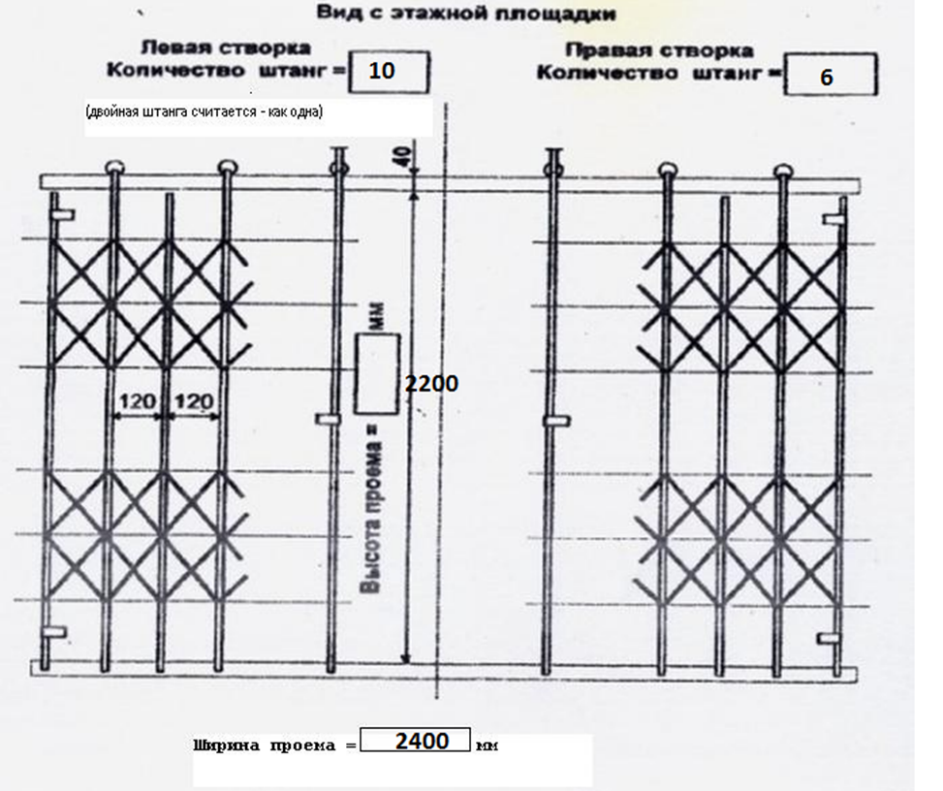 4шт